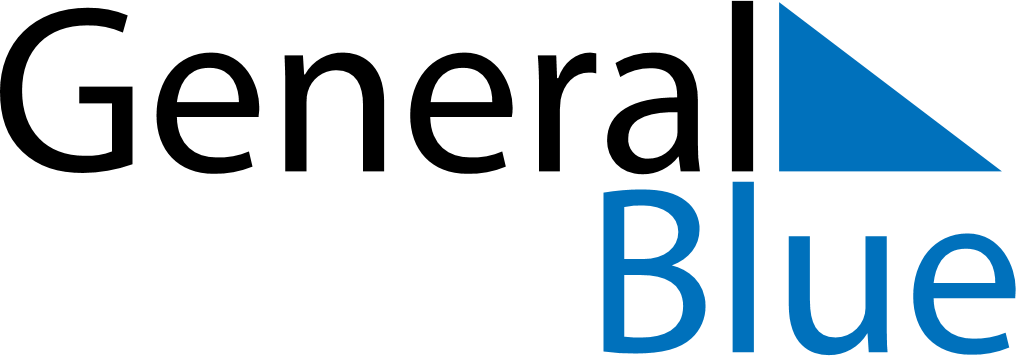 February 2024February 2024February 2024February 2024February 2024February 2024Sabak Bernam, Selangor, MalaysiaSabak Bernam, Selangor, MalaysiaSabak Bernam, Selangor, MalaysiaSabak Bernam, Selangor, MalaysiaSabak Bernam, Selangor, MalaysiaSabak Bernam, Selangor, MalaysiaSunday Monday Tuesday Wednesday Thursday Friday Saturday 1 2 3 Sunrise: 7:30 AM Sunset: 7:28 PM Daylight: 11 hours and 57 minutes. Sunrise: 7:30 AM Sunset: 7:28 PM Daylight: 11 hours and 57 minutes. Sunrise: 7:30 AM Sunset: 7:28 PM Daylight: 11 hours and 57 minutes. 4 5 6 7 8 9 10 Sunrise: 7:30 AM Sunset: 7:28 PM Daylight: 11 hours and 58 minutes. Sunrise: 7:30 AM Sunset: 7:29 PM Daylight: 11 hours and 58 minutes. Sunrise: 7:30 AM Sunset: 7:29 PM Daylight: 11 hours and 58 minutes. Sunrise: 7:30 AM Sunset: 7:29 PM Daylight: 11 hours and 58 minutes. Sunrise: 7:30 AM Sunset: 7:29 PM Daylight: 11 hours and 58 minutes. Sunrise: 7:30 AM Sunset: 7:29 PM Daylight: 11 hours and 58 minutes. Sunrise: 7:30 AM Sunset: 7:29 PM Daylight: 11 hours and 59 minutes. 11 12 13 14 15 16 17 Sunrise: 7:30 AM Sunset: 7:29 PM Daylight: 11 hours and 59 minutes. Sunrise: 7:30 AM Sunset: 7:29 PM Daylight: 11 hours and 59 minutes. Sunrise: 7:30 AM Sunset: 7:30 PM Daylight: 11 hours and 59 minutes. Sunrise: 7:30 AM Sunset: 7:30 PM Daylight: 11 hours and 59 minutes. Sunrise: 7:30 AM Sunset: 7:30 PM Daylight: 11 hours and 59 minutes. Sunrise: 7:30 AM Sunset: 7:30 PM Daylight: 12 hours and 0 minutes. Sunrise: 7:29 AM Sunset: 7:30 PM Daylight: 12 hours and 0 minutes. 18 19 20 21 22 23 24 Sunrise: 7:29 AM Sunset: 7:30 PM Daylight: 12 hours and 0 minutes. Sunrise: 7:29 AM Sunset: 7:30 PM Daylight: 12 hours and 0 minutes. Sunrise: 7:29 AM Sunset: 7:30 PM Daylight: 12 hours and 0 minutes. Sunrise: 7:29 AM Sunset: 7:30 PM Daylight: 12 hours and 1 minute. Sunrise: 7:29 AM Sunset: 7:30 PM Daylight: 12 hours and 1 minute. Sunrise: 7:28 AM Sunset: 7:30 PM Daylight: 12 hours and 1 minute. Sunrise: 7:28 AM Sunset: 7:30 PM Daylight: 12 hours and 1 minute. 25 26 27 28 29 Sunrise: 7:28 AM Sunset: 7:30 PM Daylight: 12 hours and 1 minute. Sunrise: 7:28 AM Sunset: 7:30 PM Daylight: 12 hours and 1 minute. Sunrise: 7:27 AM Sunset: 7:30 PM Daylight: 12 hours and 2 minutes. Sunrise: 7:27 AM Sunset: 7:29 PM Daylight: 12 hours and 2 minutes. Sunrise: 7:27 AM Sunset: 7:29 PM Daylight: 12 hours and 2 minutes. 